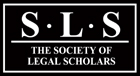 RULES FOR THE AWARD OF FUNDING FOR THE  ANNUALSEMINAR SERIESThe commitment of the Society of Legal Scholars to supporting legal research and scholarship includes the prestigious  Annual Seminar Series.  The Society makes up to £15,000 available to fund such an annual symposium in each calendar year. Typically this should be a two-day event and involve distinguished international speakers. It is anticipated that the Seminar will involve a maximum of some 60 participants, of whom approx. 40 should be by invitation only along with about 20 open places.Proposals from fully paid-up ordinary members of the Society as at 30th September preceding the closing date for nominations are sought each year by the Hon Secretary in respect of a seminar to be held in the following calendar year. Proposals are adjudicated upon by the Society’s Research Sub-Committee. In reaching its decision, the Research Committee will apply the following criteria:(i) The  Seminar Series is intended as one of the flagship events of the Society, reflecting its status as a learned society;	(ii) The proposed event should concern an important area of legal research 	and scholarship;	(iii) The proposed event should involve prestigious speakers and contributors 	drawn from the ranks of academia, the judiciary, the professions and policy-	makers as appropriate;	(iv) The proposed event should be principally by invitation only, to 	members of the Society and non-members who can make a significant 	contribution to the Seminar (but see above also);	(v) The proposed event should lead to a top-quality publication.	Applications for the Seminar Series should therefore address each of the 	points above.	Applications should also set out:	(vi) Who the proposed participants are and how many have accepted in 	principle;	(vii) The proposed venue;	(viii) The proposed budget including itemised costs (and whether it is 	proposed to charge participants and, if so, how much);	(ix) Whether (and if so which) other sources of financial support are being 	sought;	(x) Whether it is proposed to run the finances for the event through the host 	institution or through the Society’s accounts.	(xi) Who will take responsibility for organising the conference and what 	support will be provided by the host institution;	(xii) What steps have been taken with a view to securing publication.The Seminar should be clearly badged as (e.g.) the Society of Legal Scholars Seminar 2021.	The Society’s facilities are available for publicising the event.  In the event of 	the Seminar running at a profit, the Society would expect to receive a share 	of the surplus (not exceeding its original contribution) to be reinvested in 	further such events.      5. 	The seminars have usually been November events, but this timing is not a 		requirement.	It must take place during the calendar year in question. Regard must be had 	to other conference periods.       6.  It should be noted that the Society also provides more modest support to 	other academic seminars through the allowance made available to Subject 	Section Convenors and the Small Projects and Events Fund (formerly known	as the Legal Scholarship Fund)..